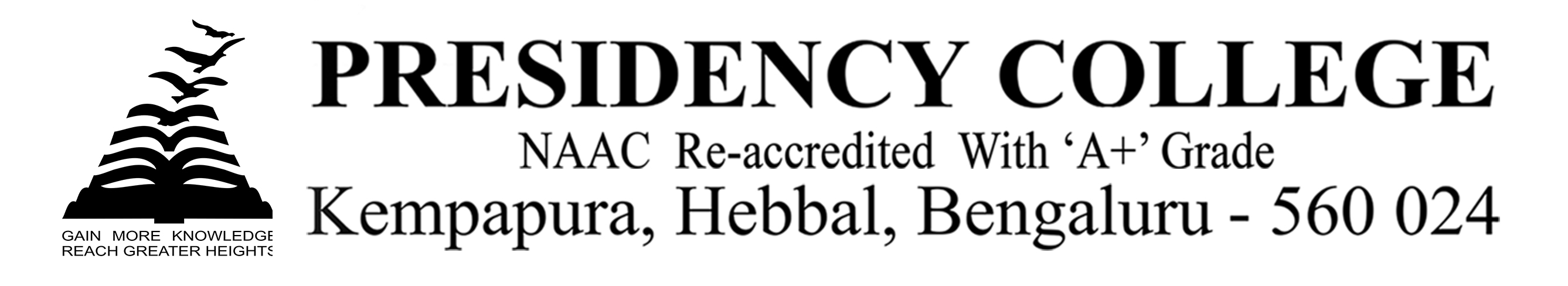 INTERFACE-2019Program Name: IT Fest INTERFACE-2019Date: 20/8/2019 & 21-Aug-2019Time/Duration: 2 daysTotal Number of Participants: 21Name of Resource Person(s)/Organization: Christ UniversityVenue: Christ UniversityThe students of DCA Department took part in the Intercollegiate IT Fest INTERFACE-2019 on 20-08-2019 & 21-Aug-2019 at Christ University, Bangalore. They exhibited their talents, skills and won several prizes in the fest. Our students had performed extra-ordinarily throughout the Fest and they had brought laurels to the college by winning the overall Championship with 23 individual trophies for the college.  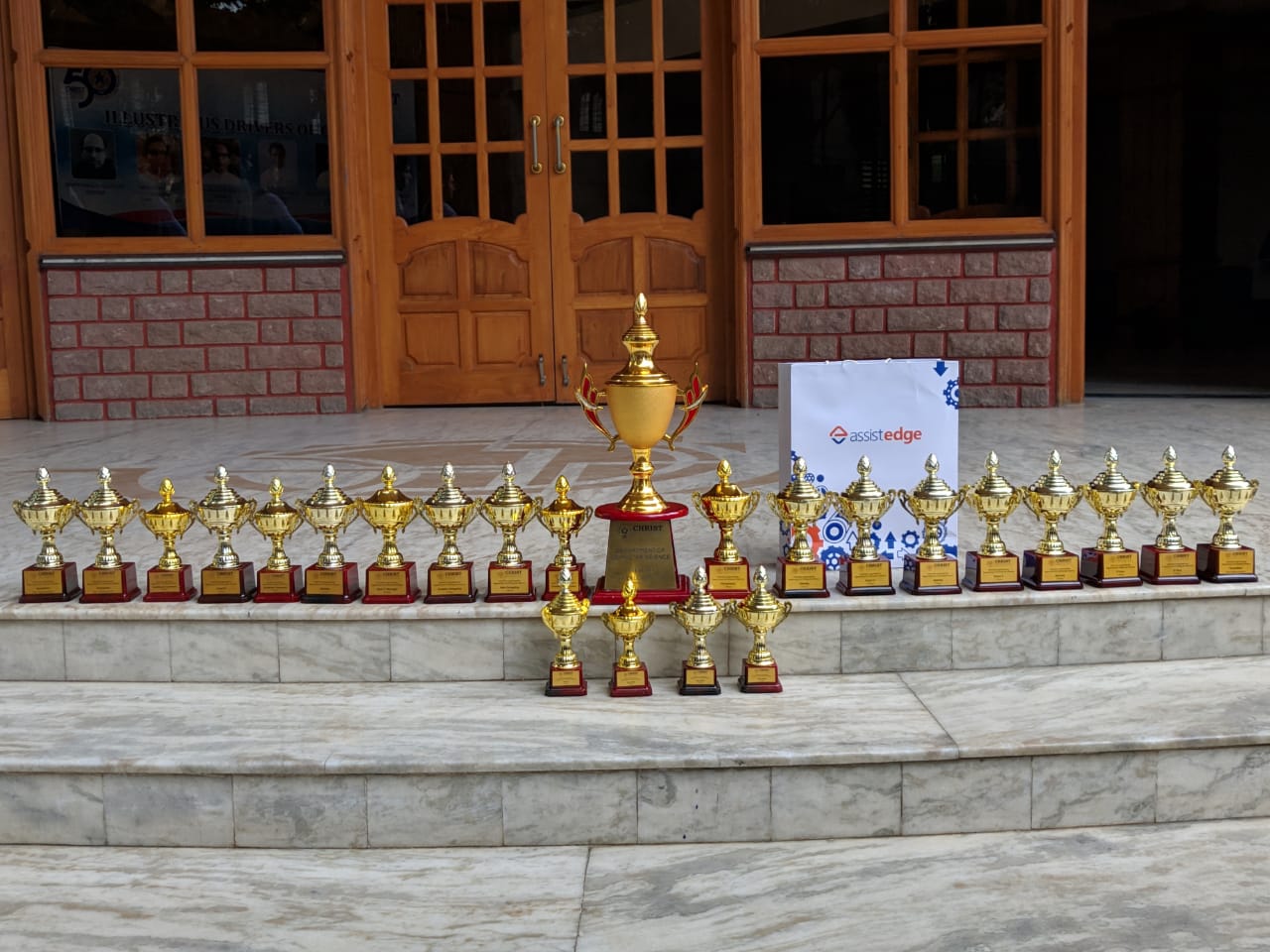 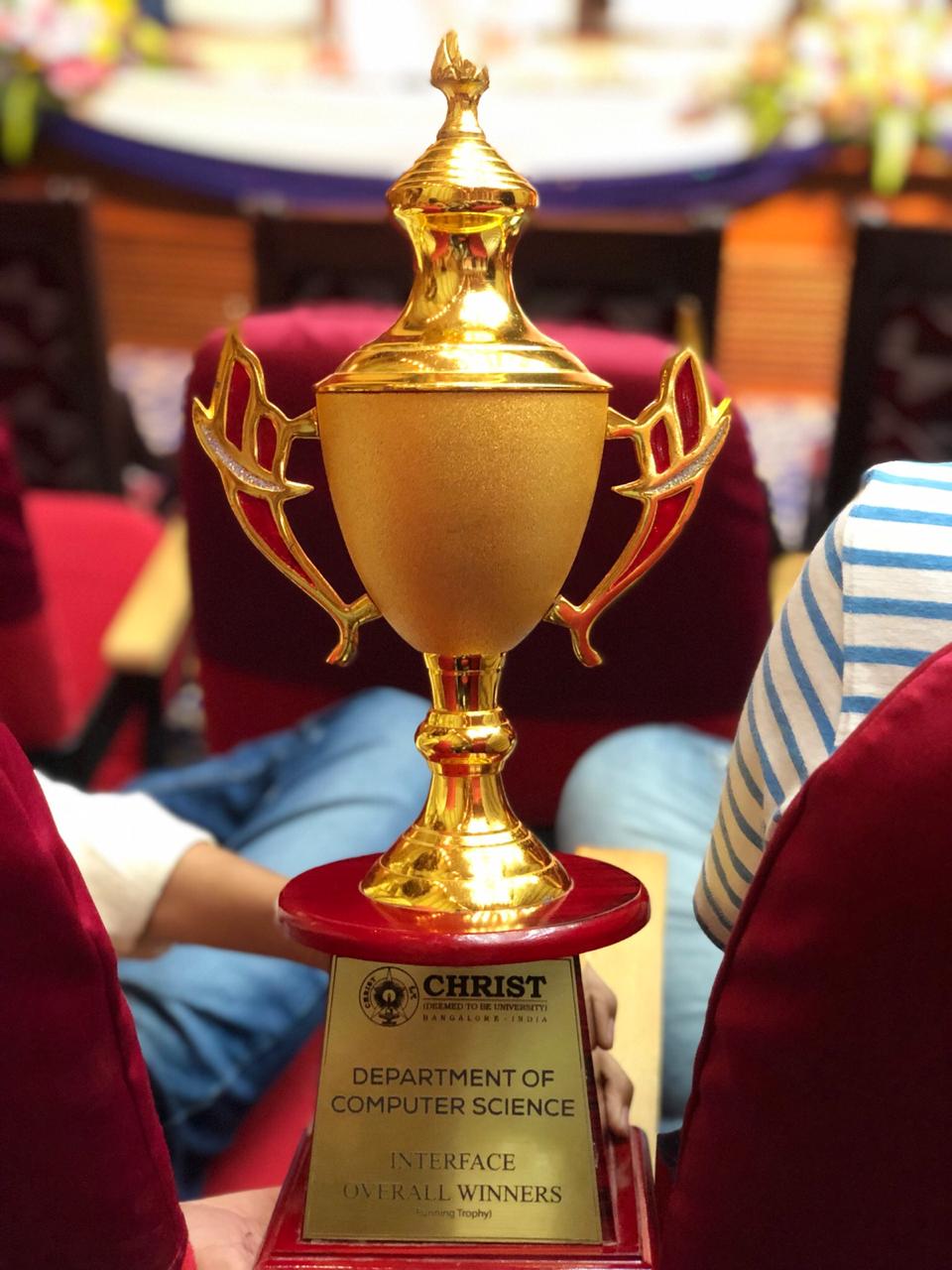 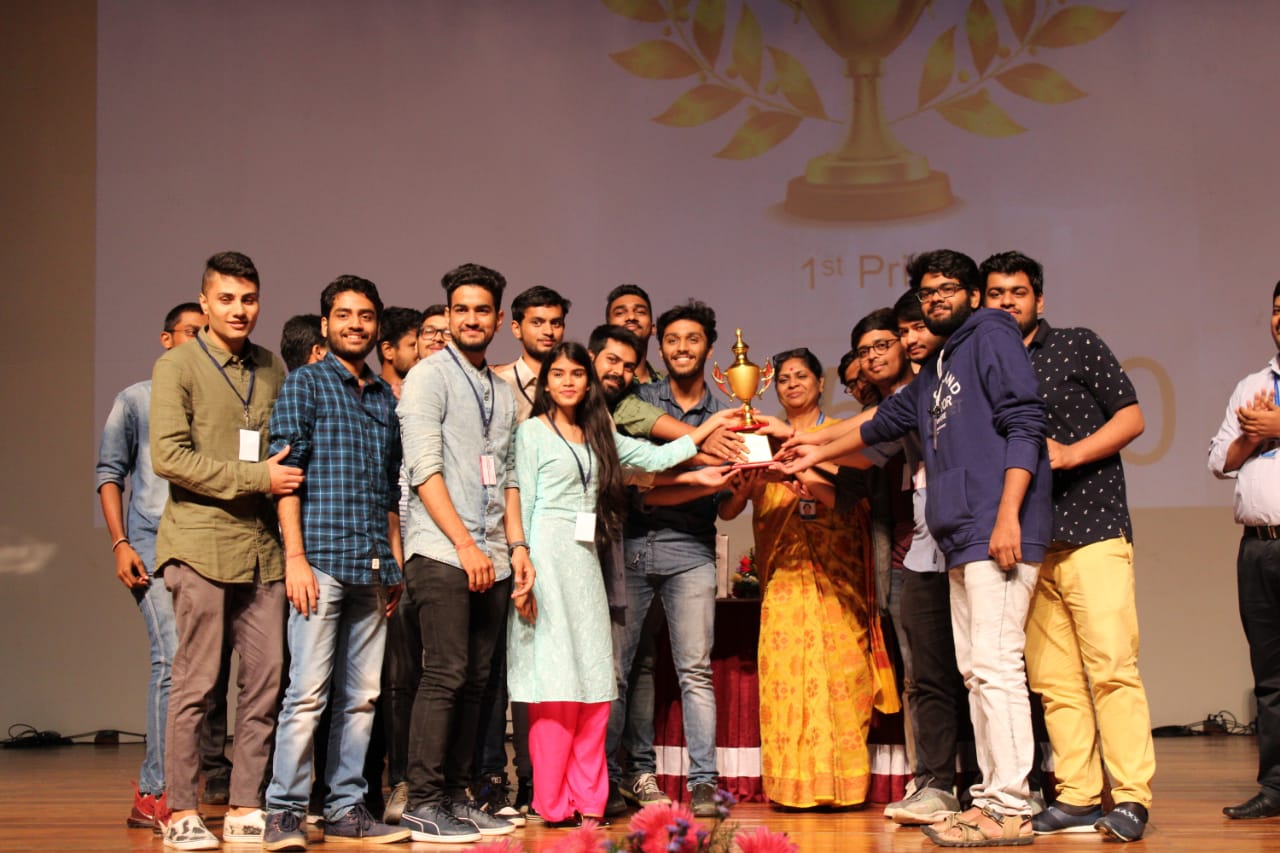 Overall Championship Christ UniversityDatesEVENTPRIZEPARTICIPANT20-Aug-2019IT Manager1stSreedhar21-Aug-2019IT Quiz1stSiddharth & Aneesh21-Aug-2019Web Designing1stJaimin20-Aug-2019Graphic Designing1stJaimin20-Aug-2019Event X1stManish, Ayush, Abhishekh & Ganesh21-Aug-2019Hackathon1stSanjeev, Karthik & Anshika20-Aug-2019 &21-Aug-2019Photography1stAkash & Subham21-Aug-2019Tech-wizard Tournament1stUtpal Sreedhar Shivank20-Aug-2019Counter Strike1stRishu, Jeet,Abhishekh & Awaiz20-Aug-2019Tag-Coding2ndAvinash, Utpal & Siddharth20-Aug-2019FIFA-Shivank20-Aug-2019 &21-Aug-2019Videography-Vetrivel & Vijay